REPUBLIKA HRVATSKA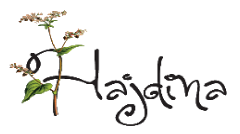 VARAŽDINSKA ŽUPANIJAGRAD VARAŽDINUdruga za očuvanjetradicijske kulturne baštineKučana i Zbelave „HAJDINA“udruga.hajdina@gmail.comPRIJAVNICAZa sudjelovanje na fotografskom natječaju „Tradicija u objektivu“PODACI O AUTORUIme i prezime:____________________________________________________Datum rođenja:___________________________________________________Adresa prebivališta:________________________________________________________________________________________________________________Kontakt email/telefon (roditelja):______________________________________Nazivi fotografija:
1. ______________________________________________________________2._______________________________________________________________3._______________________________________________________________U _________________2022. godine                                                             Potpis autora/roditelja ili skrbnika za maloljetnike______________________